Πρόσκληση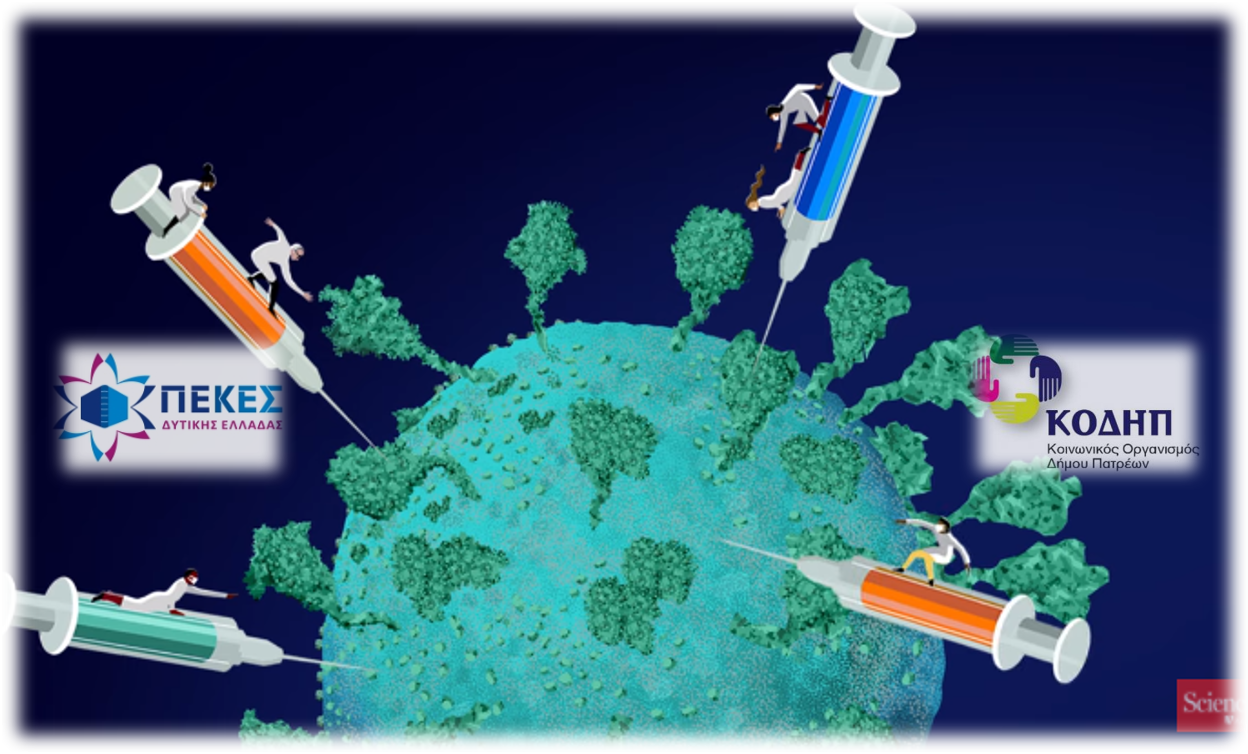 Σας προσκαλούμε στο Διαδικτυακό Επιμορφωτικό Σεμινάριο (Webinar) που θα υλοποιηθεί υπό την αιγίδα του Περιφερειακού Κέντρου Εκπαιδευτικού Σχεδιασμού (ΠΕΚΕΣ) Δυτικής Ελλάδας και του Κοινωνικού Οργανισμού του Δήμου Πατρέων (ΚΟΔΗΠ) την Τετάρτη 3 Φεβρουαρίου 2021 και ώρα 5.00-8.00 μ.μ., με θέμα:«COVID19 + ΕΜΒΟΛΙΑ: Ακούμε και Ρωτάμε τους Ειδικούς»Το ιστοσεμινάριο οργανώνεται από την Συντονίστρια Εκπαιδευτικού Έργου Φυσικών Επιστημών του ΠΕΚΕΣ Δυτικής Ελλάδας κα Αγγελική Γαριού, μετά από αίτημα του προέδρου του Κοινωνικού Οργανισμού του Δήμου Πατρέων κ. Θεόδωρου Τουλγαρίδη. Το Διαδικτυακό Επιμορφωτικό Σεμινάριο απευθύνεται στους εργαζόμενους και στους αποδέκτες των υπηρεσιών όλων των Δομών του Κοινωνικού Οργανισμού του Δήμου Πατρέων (ΚΟΔΗΠ), στους Συλλόγους Γονέων ΑμεΑ, στην Ένωση και στους Συλλόγους Γονέων & Κηδεμόνων Δήμου Πατρέων, αλλά και σε όποιον δημότη/πολίτη της ευρύτερης περιοχής ενδιαφέρεται και έχει ως σκοπό την αξιόπιστη ενημέρωση για το θέμα του εμβολιασμού.Οι συμμετέχοντες θα έχουν την ευκαιρία να υποβάλλουν τις ερωτήσεις τους προς τους ειδικούς και να συζητήσουν μαζί τους ό,τι σχετικό τους απασχολεί.Για την καλύτερη οργάνωση και διαχείριση του διαδικτυακού χώρου παρακαλούμε να δηλώσετε την πρόθεση συμμετοχής σας στον παρακάτω σύνδεσμο:https://forms.gle/8N6GW517wZj3y9TE8Μπορείτε να υποβάλλετε ερωτήσεις από σήμερα στο:https://forms.gle/N6b6MffiMvJvfx4BAΓια να συνδεθείτε πατήστε εδώ: https://bit.ly/395JqtgEvent password (κωδικός):1234Το ιστοσεμινάριο θα μεταδοθεί και ζωντανά από το Youtube:  https://youtu.be/aKh-nlYuZ1MΙστοσελίδα:  https://blogs.sch.gr/pekesde/archives/2251 Το πρόγραμμα του Διαδικτυακού Επιμορφωτικού Σεμιναρίου, έχει ως εξής:Η συμμετοχή στο σεμινάριο είναι προαιρετική και θα χορηγηθεί βεβαίωση παρακολούθησης.Διαδικτυακό Επιμορφωτικό Σεμινάριο«COVID19 + ΕΜΒΟΛΙΑ: Ακούμε & Ρωτάμε τους Ειδικούς»Τετάρτη 3 Φεβρουαρίου 2021ΠρόγραμμαΔιαδικτυακό Επιμορφωτικό Σεμινάριο«COVID19 + ΕΜΒΟΛΙΑ: Ακούμε & Ρωτάμε τους Ειδικούς»Τετάρτη 3 Φεβρουαρίου 2021ΠρόγραμμαΔιαδικτυακό Επιμορφωτικό Σεμινάριο«COVID19 + ΕΜΒΟΛΙΑ: Ακούμε & Ρωτάμε τους Ειδικούς»Τετάρτη 3 Φεβρουαρίου 2021ΠρόγραμμαΠΡΟΕΔΡΕΙΟ:Γιώργος Κολοκυθάς, Προϊστάμενος Τμήματος Τρίτης Ηλικίας ΚΟΔΗΠΚατερίνα Νικολακοπούλου, ΣΕΕ ΠΕ70, ΠΕΚΕΣ ΔΕΠαρασκευή Πούλου, Βιολόγος, Εκπαιδευτικός ΠΓΠΠΠΡΟΕΔΡΕΙΟ:Γιώργος Κολοκυθάς, Προϊστάμενος Τμήματος Τρίτης Ηλικίας ΚΟΔΗΠΚατερίνα Νικολακοπούλου, ΣΕΕ ΠΕ70, ΠΕΚΕΣ ΔΕΠαρασκευή Πούλου, Βιολόγος, Εκπαιδευτικός ΠΓΠΠΠΡΟΕΔΡΕΙΟ:Γιώργος Κολοκυθάς, Προϊστάμενος Τμήματος Τρίτης Ηλικίας ΚΟΔΗΠΚατερίνα Νικολακοπούλου, ΣΕΕ ΠΕ70, ΠΕΚΕΣ ΔΕΠαρασκευή Πούλου, Βιολόγος, Εκπαιδευτικός ΠΓΠΠΏραΕισηγητέςΘεματική5.00-5.15μ.μ.Σύνδεση Σύνδεση 5.15-5.30μ.μ.ΧαιρετισμοίΚώστας Πελετίδης, Δήμαρχος ΠατρέωνΘεόδωρος Τουλγαρίδης, Πρόεδρος του Κοινωνικού Οργανισμού Δήμου ΠατρέωνΑκριβή Σαμούρη, Αντιδήμαρχος Υγείας και ΠρόνοιαςΚωνσταντίνος Γιαννόπουλος, Περιφερειακός Διευθυντής Εκπ/σης Δυτ. ΕλλάδαςΣπυρίδων Παπαδάκης, Οργανωτικός Συντονιστής, ΠΕΚΕΣ Δυτικής ΕλλάδαςΤίμος Πατρινός, Πρόεδρος της Ένωσης Γονέων Δήμου ΠατρέωνΧαιρετισμοίΚώστας Πελετίδης, Δήμαρχος ΠατρέωνΘεόδωρος Τουλγαρίδης, Πρόεδρος του Κοινωνικού Οργανισμού Δήμου ΠατρέωνΑκριβή Σαμούρη, Αντιδήμαρχος Υγείας και ΠρόνοιαςΚωνσταντίνος Γιαννόπουλος, Περιφερειακός Διευθυντής Εκπ/σης Δυτ. ΕλλάδαςΣπυρίδων Παπαδάκης, Οργανωτικός Συντονιστής, ΠΕΚΕΣ Δυτικής ΕλλάδαςΤίμος Πατρινός, Πρόεδρος της Ένωσης Γονέων Δήμου Πατρέων5.30-5.45μ.μ.Αγγελική Γαριού-ΠαπαλεξίουΣΕΕ Φυσικών Επιστημών, Βιολόγος, PhD, MEdΑναδυόμενες ασθένειες και εμβόλια5.45-6.00μ.μ.Ιουλία Συροκώστα-ΣταθοπούλουΔιευθύντρια Ε.Σ.Υ, Παθολογική Κλινική και Τμήμα Λοιμώξεων Π.Γ.Ν. ΠατρώνCOVID-19-Τρέχοντα επιδημιολογικά δεδομένα6.00-6.15μ.μ.Ζωή ΛυγερούΚαθηγήτρια Βιολογίας, τμήμα Ιατρικής Παν/μίου ΠατρώνΤα εμβόλια και οι τεχνολογίες ανάπτυξής τους6.15-6.30μ.μ.Καρολίνα ΑκινόσογλουΕπίκουρη Καθηγήτρια Παθολογίας Παν/μίου ΠατρώνΕμβόλια για COVID-196.30-8.00μ.μ.Χαράλαμπος ΓώγοςΚαθηγητής Παθολογίας, Μέλος επιτροπής ειδικών Υπ. Υγείας, Εθνικός εκπρόσωπος ομάδας εργασίας Ευρωπαϊκής Επιτροπής για τη θεραπεία του COVID 19Συζητάμε με τους ειδικούς